        К А Р А Р                                                                          ПОСТАНОВЛЕНИЕ    31 июля  2015 й.                                    №13	                           31 июля 2015 г.О внесении изменений в постановление администрации сельского поселенияАкъюловский сельсовет муниципального района Хайбуллинский районРеспублики Башкортостан от 23 декабря 2014 года № 20 «Об утверждении  Порядка администрирования доходов бюджета сельского поселения Акъюловский сельсовет муниципального района Хайбуллинский район Республики Башкортостан, администрируемых Администрацией сельского поселения Акъюловский сельсовет муниципального района Хайбуллиский район Республики Башкортостан на 2015 год»В соответствии со статьями 166.1 и 218 Бюджетного кодекса Российской Федерации,    Администрация    сельского    поселения Акъюловский  сельсовет    муниципального    района    Хайбуллинский    район  Республики Башкортостан постановляет:1. Внести изменение в постановление Администрации сельского поселения Акъюловский сельсовет муниципального района Хайбуллинский район Республики Башкортостан от 23 декабря 2014 года № 20 «Об утверждении  Порядка администрирования доходов бюджета сельского поселения Акъюловский сельсовет муниципального района Хайбуллинский район Республики Башкортостан, администрируемых Администрацией сельского поселения Акъюловский сельсовет муниципального района Хайбуллиский район Республики Башкортостан на 2015 год»:1.1. подпункте «б»:дополнить код бюджетной классификацииГлава сельского поселения                                                   И.Р.Казакбаев 791 2 07 05030 10 6200 180Прочие безвозмездные поступления в бюджеты сельских поселений (поступления в бюджеты поселений от физических лиц на финансовое обеспечение реализации проекта по поддержке местных инициатив)791 2 07 05030 10 6300 180Прочие безвозмездные поступления в бюджеты сельских поселений (поступления в бюджеты поселений от юридических лиц на финансовое обеспечение реализации проекта по поддержке местных инициатив)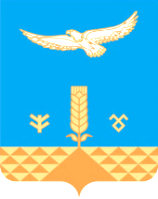 